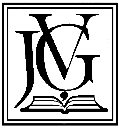 Klases stundu tēmas ___ klasē            __.semestrisDatumsKlases stundas tēmaKlases stundā akcentētās vērtības un tikumi; kompetences.Piezīmes.